Proiect 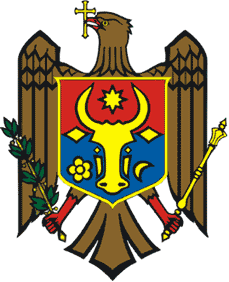 GUVERNUL REPUBLICII MOLDOVAHOTĂRÎRE nr. __________ din _____________Chișinăucu privire la aprobarea Metodologiei pentru determinarea contribuțiilor ce urmează a fi achitate de părțile obligateÎn temeiul art. 8, alin. (9) al Legii nr. 139/2018 cu privire la eficiența energetică, Guvernul HOTĂRĂŞTE,Se aprobă Metodologia pentru determinarea contribuțiilor ce urmează a fi achitate de părțile obligate (se anexează).PRIM-MINISTRU 								Dorin RECEANContrasemnează:Ministrul Energiei 								Victor PARLICOVAprobată prin Hotărârea Guvernului nr. __ din _________________ METODOLOGIApentru determinarea contribuțiilor ce urmează a fi achitate de părțile obligateSecțiunea 1DISPOZIŢII GENERALEMetodologia pentru determinarea contribuțiilor ce urmează a fi achitate de părțile obligate (în continuare - Metodologia) are scopul de creare a mecanismului unic de determinare a contribuțiilor anuale, care urmează a fi achitate de părțile obligate pentru implementarea măsurilor de eficiență energetică și de valorificare a surselor regenerabile de energie în scopul realizării în fiecare an a noi economii de energie pe durata Programului privind implementarea schemei de obligații în domeniul eficienței energetice (în continuare – Programul privind SOEE), în cadrul schemei de obligații de eficiență energetică, în conformitate cu art. 8 din Legea nr. 139/2018 cu privire la eficiența energetică.Prezenta Metodologie stabilește:Modul de determinare a contribuțiilor totale anuale ale părților obligate echivalente cu totalul cheltuielilor necesare pentru realizare, pe durata Programului privind SOEE, a măsurilor de eficiență energetică în scopul realizării noilor economii anuale de energie stabilite în cadrul schemei de obligații de eficiență energetică;Modul de determinare a cantității economiilor de energie cu care trebuie să contribuie fiecare parte obligată pentru realizarea cantității totale anuale a economiilor de energie pe durata Programului privind SOEE, în cadrul schemei de obligații de eficiență energetică;Modul de determinare a mărimii contribuțiilor financiare anuale ce urmează a fi achitate de către fiecare parte obligată necesare pentru realizarea economiilor atribuite în cadrul schemei de obligații în domeniul eficienței energetice prin implementarea măsurilor de eficiență energetică și de valorificare a surselor regenerabile de energie conform Programului privind SOEE:(a) prin stabilirea unei sume anuale ce urmează a fi transferată de fiecare parte obligată sau
(b) prin stabilirea unei plăți fixe, pe unitate de energie sau de volum distribuit, furnizat și/sau comercializat.Prezenta Metodologie se aplică de către organul central de specialitate al administrației în domeniul energeticii și instituția publică de suport în procesul de elaborare a Programului privind SOEE.Informațiile necesare pentru determinarea contribuțiilor ce urmează a fi achitate de părțile obligate, conform prezentei Metodologii sunt colectate anual de instituția publică de suport și incluse în Sistemul informațional național în domeniul eficienței energetice.În sensul prezentei Metodologii, se aplică noțiunile definite în Legea nr. 139/2018 cu privire la eficiența energetică. Secțiunea 2DETERMINAREA CONTRIBUȚIILOR TOTALE ANUALE ALE PĂRȚILOR OBLIGATE ECHIVALENTE CU TOTALUL CHELTUIELILOR NECESARE PENTRU REALIZAREA SCHEMEI DE OBLIGAȚII ÎN DOMENIUL EFICIENȚEI ENERGETICEContribuțiile totale anuale ale părților obligate echivalente cu totalul cheltuielilor „” necesare în anul calendaristic „t”, pe durata Programului privind SOEE pentru realizarea măsurilor de eficiență energetică în scopul realizării noilor economii anuale de energie stabilite în cadrul schemei de obligații de eficiență energetică, în lei, se determină în conformitate cu următoarea formulă:unde: - anul calendaristic de aplicabilitate a Programului privind implementarea schemei de obligații în domeniul eficienței energetice; – cantitatea totală anuală a economiilor noi de energie la care trebuie să contribuie toate părțile obligate pe durata Programului privind SOEE, determinate de către organul central de specialitate al administrației publice în domeniul energeticii, cu asistența instituției publice de suport, reieșind din cantitatea totală cumulată a economiilor de energie ce trebuie realizate în cadrul obligațiilor privind economiile de energie, în conformitate cu art. 71 din Legea nr. 139/2018 cu privire la eficiența energetică, măsurile de eficiență energetică și de valorificare a surselor regenerabile de energie, și sectorul/sectoarele în care acestea vor fi implementate, în mii tone echivalent petrol (ktep); – cheltuielile specifice medii estimate pentru realizarea 1 ktep economii de energie în anul calendaristic „t”, prin implementarea măsurilor de eficiență energetică și de valorificare a surselor regenerabile de energie pe durata Programului privind SOEE, determinate de către organul central de specialitate al administrației publice în domeniul energeticii, cu asistența instituției publice de suport, în lei/ktep; – valoarea resurselor financiare din surse externe, atrase în anul calendaristic „t”, sub formă de donații sau granturi în calitate de contribuții financiare pentru totalul cheltuielilor necesare pentru măsurile de eficiență energetică și de valorificare a surselor regenerabile de energie ce urmează a fi întreprinse în scopul realizării noilor economii anuale de energie stabilite în cadrul schemei de obligații de eficiență energetică, în lei; – ponderea componentei cheltuielilor nerambursabile stabilită în condițiile de finanțare ale proiectelor, în %.Valoarea cheltuielilor specifice  este revizuită, la necesitate, de către organul central de specialitate al administrației publice în domeniul energeticii, cu asistența instituției publice de suport în funcție de evoluția costurilor și progresele tehnologice, și este luată în considerare la elaborarea și actualizarea Programului privind SOEE.Secțiunea 3DETERMINAREA CANTITĂȚII ECONOMIILOR DE ENERGIE
LA CARE TREBUIE SĂ CONTRIBUIE FIECARE PARTE OBLIGATĂCantitatea economiilor noi anuale de energie, la a căror realizare trebuie să contribuie fiecare parte obligată pentru realizarea cantității totale anuale a economiilor de energie, se determină reieșind din ponderea luată în calcul a valorilor medii pentru perioada de 3 ani anterioară datei de 1 ianuarie 2022 a consumului final de energie electrică, gaze naturale, produse petroliere sau energie termică în consumul final cumulativ de energie electrică, gaze naturale, produse petroliere și energie termică, din cantitatea totală anuală a economiilor de energie la care trebuie să contribuie toate părțile obligate pe durata Programului privind SOEE, și din ponderea luată în calcul a valorilor medii pentru perioada de 3 ani anterioară datei de 1 ianuarie 2022 a volumului anual al vânzărilor de energie către consumatorii finali a fiecărei părți obligate în volumul total anual al vânzărilor de energie către consumatorii finali, în conformitate cu următoarele formule:Pentru părțile obligate din sectorul electroenergetic (operatorii sistemelor de distribuție a energiei electrice):unde: - cantitatea anuală a economiilor de energie, la a căror realizare trebuie să contribuie operatorul „i” al sistemului de distribuție a energiei electrice, ktep; - volumul anual al energiei electrice distribuite de operatorul „i” al sistemului de distribuție a energiei electrice, calculat ca valoare medie pentru perioada de 3 ani anterioară datei de 1 ianuarie 2022, kWh; - volumul total anual al energiei electrice distribuite de toți operatorii sistemelor de distribuție a energiei electrice, calculat ca valoare medie pentru perioada de 3 ani anterioară datei de 1 ianuarie 2022, kWh;Valorile  și  sunt calculate în baza datelor prezentate organului central de specialitate al administrației publice în domeniul energeticii și/sau instituției publice de suport de către Agenția Națională pentru Reglementare în Energetică a Republicii Moldova. - ponderea luată în calcul a valorilor medii pentru perioada de 3 ani anterioară datei de 1 ianuarie 2022 a consumului final de energie electrică în consumul final cumulativ de energie electrică, gaze naturale, produse petroliere și energie termică, %. Această pondere se determină în conformitate cu următoarea formulă:unde: - consumul final de energie electrică, calculat ca valoare medie pentru perioada de 3 ani anterioară datei de 1 ianuarie 2022, ktep; - consumul final de gaze naturale, calculat ca valoare medie pentru perioada de 3 ani anterioară datei de 1 ianuarie 2022, ktep; - consumul final de produse petroliere, calculat ca valoare medie pentru perioada de 3 ani anterioară datei de 1 ianuarie 2022, ktep; - consumul final de energie termică, calculat ca valoare medie pentru perioada de 3 ani anterioară datei de 1 ianuarie 2022, ktep.Valorile , ,  și  sunt calculate în baza datelor publicate de către Biroul Național de Statistică în Balanța Energetică a Republicii Moldova.Pentru părțile obligate din sectorul gazelor naturale (operatorii sistemelor de distribuție a gazelor naturale):unde: - cantitatea anuală a economiilor de energie, la a căror realizare trebuie să contribuie operatorul „i” al sistemului de distribuție a gazelor naturale, ktep; - volumul anual gazelor naturale distribuite de operatorul „i” al sistemului de distribuție a gazelor naturale, calculat ca valoare medie pentru perioada de 3 ani anterioară datei de 1 ianuarie 2022, m3; - volumul total anual al gazelor naturale distribuite de toți operatorii sistemelor de distribuție a gazelor naturale, calculat ca valoare medie pentru perioada de 3 ani anterioară datei de 1 ianuarie 2022, m3;Valorile  și  sunt calculate în baza datelor prezentate organului central de specialitate al administrației publice în domeniul energeticii și/sau instituției publice de suport de către Agenția Națională pentru Reglementare în Energetică a Republicii Moldova. – ponderea luată în calcul a valorilor medii pentru perioada de 3 ani anterioară datei de 1 ianuarie 2022 a consumului final de gaze naturale în consumul final cumulativ de energie electrică, gaze naturale, produse petroliere și energie termică, %. Această pondere se determină în conformitate cu următoarea formulă:Pentru părțile obligate din sectorul produselor petroliere (importatorii de produse petroliere):unde: – cantitatea anuală a economiilor de energie, la a căror realizare trebuie să contribuie importatorul „i” de produse petroliere, ktep; - volumul anual al produselor petroliere principale și/sau al gazului lichefiat comercializate de către importatorul „i” de produse petroliere, calculat ca valoare medie pentru perioada de 3 ani anterioară datei de 	1 ianuarie 2022, tone; - volumul total anual al produselor petroliere principale și al gazului lichefiat comercializate de toți importatorii de produse petroliere, calculat ca valoare medie pentru perioada de 3 ani anterioară datei de 1 ianuarie 2022, tone;Valorile  și  sunt calculate în baza datelor prezentate organului central de specialitate al administrației publice în domeniul energeticii și/sau instituției publice de suport de către Agenția Națională pentru Reglementare în Energetică a Republicii Moldova. - ponderea luată în calcul a valorilor medii pentru perioada de 3 ani anterioară datei de 1 ianuarie 2022 a consumului final de produse petroliere în consumul final cumulativ de energie electrică, gaze naturale, produse petroliere și energie termică, %. Această pondere se determină în conformitate cu următoarea formulă:Pentru părțile obligate din sectorul energiei termice (furnizorii de energie termică pentru încălzire și/sau prepararea apei calde menajere, și/sau răcire):unde: - cantitatea anuală a economiilor de energie, la a căror realizare trebuie să contribuie furnizorul „i” de energie termică pentru încălzire și/sau prepararea apei calde menajere, și/sau răcire, ktep; - volumul anual al energiei termice furnizate către consumatorii finali de către furnizorul „i” de energie termică pentru încălzire și/sau prepararea apei calde menajere, și/sau răcire, calculat ca valoare medie pentru perioada de 3 ani anterioară datei de 1 ianuarie 2022, Gcal; - volumul total anual al energiei termice furnizate de toți furnizorii de energie termică pentru încălzire și/sau prepararea apei calde menajere, și/sau răcire, calculat ca valoare medie pentru perioada de 3 ani anterioară datei de 1 ianuarie 2022, Gcal;Valorile  și  sunt calculate în baza datelor prezentate organului central de specialitate al administrației publice în domeniul energeticii și/sau instituției publice de suport de către Agenția Națională pentru Reglementare în Energetică a Republicii Moldova. - ponderea luată în calcul a valorilor medii pentru perioada de 3 ani anterioară datei de 1 ianuarie 2022 a consumului final de energie termică în consumul final cumulativ de energie electrică, gaze naturale, produse petroliere și energie termică, %. Această pondere se determină în conformitate cu următoarea formulă:Secțiunea 4DETERMINAREA MĂRIMII CONTRIBUȚIILOR, PRIN STABILIREA UNEI SUME ANUALE CE URMEAZĂ A FI TRANSFERATĂ DE FIECARE PARTE OBLIGATĂMărimea contribuțiilor anuale, care urmează a fi achitate de fiecare parte obligată în anul calendaristic „t”, prin stabilirea unei sume anuale ce urmează a fi transferată de fiecare parte obligată, se determină ca produsul cheltuielilor totale anuale necesare pe durata Programului privind SOEE pentru realizarea măsurilor de eficiență energetică în scopul realizării noilor economii anuale de energie, a ponderii luată în calcul a valorilor medii pentru perioada de 3 ani anterioară datei de 1 ianuarie 2022 a consumului final de energie electrică, gaze naturale, produse petroliere sau energie termică în consumul final cumulativ de energie electrică, gaze naturale, produse petroliere și energie termică și a ponderii luată în calcul a valorilor medii pentru perioada de 3 ani anterioară datei de 1 ianuarie 2022 a volumului anual al vânzărilor de energie către consumatorii finali a fiecărei părți obligate în volumul total anual al vânzărilor de energie către consumatorii finali, în conformitate cu următoarele formule:Pentru părțile obligate din sectorul electroenergetic (operatorii sistemelor de distribuție a energiei electrice):unde: – mărimea contribuției financiare anuale, care urmează a fi achitată în anul calendaristic „t” de operatorul „i” al sistemului de distribuție a energiei electrice, lei.Pentru părțile obligate din sectorul gazelor naturale (operatorii sistemelor de distribuție al gazelor naturale):unde: – mărimea contribuției financiare anuale, care urmează a fi achitată în anul calendaristic „t” de operatorul „i” al sistemului de distribuție a gazelor naturale, lei.Pentru părțile obligate din sectorul produselor petroliere (importatorii de produse petroliere):unde: – mărimea contribuției financiare anuale, care urmează a fi achitată în anul calendaristic „t” de importatorul „i” de produse petroliere, lei.Pentru părțile obligate din sectorul energiei termice (furnizorii de energie termică pentru încălzire și/sau prepararea apei calde menajere, și/sau răcire):unde: – mărimea contribuției financiare anuale, care urmează a fi achitată în anul calendaristic „t” de furnizorul „i” de energie termică pentru încălzire și/sau prepararea apei calde menajere, și/sau răcire, lei.Secțiunea 5DETERMINAREA MĂRIMII CONTRIBUȚIILOR, PRIN STABILIREA UNEI PLĂȚI FIXE, PE UNITATE DE ENERGIE SAU DE VOLUM DISTRIBUIT, FURNIZAT ȘI/SAU COMERCIALIZATMărimea contribuțiilor anuale, care urmează a fi achitate de fiecare parte obligată, prin stabilirea unei plăți fixe în anul calendaristic „t”, pe unitate de energie sau de volum distribuit, furnizat și/sau comercializat, se determină ca produs al contribuțiilor totale anuale echivalente cu cheltuielile totale „” necesare în anul calendaristic „t”, pe durata Programului privind SOEE pentru realizarea măsurilor de eficiență energetică în scopul realizării noilor economii anuale de energie stabilite în cadrul SOEE și ponderea luată în calcul a valorilor medii pentru perioada de 3 ani anterioară datei de 1 ianuarie 2022 a consumului final de energie electrică, gaze naturale, produse petroliere sau energie termică în consumul final cumulativ de energie electrică, gaze naturale, produse petroliere și energie termică, raportat la volumul total distribuit, furnizat și/sau comercializat al de energiei electrice, gaze naturale, produse petroliere sau energie termică, calculat ca valoare medie pentru perioada de 3 ani anterioară datei de 1 ianuarie 2022, în conformitate cu următoarele formule:Pentru părțile obligate din sectorul electroenergetic (operatorii sistemelor de distribuție a energiei electrice):unde: – plata fixă în anul calendaristic „t”, în lei/kWh de energie electrică distribuită de operatorii sistemelor de distribuție a energiei electrice.Pentru părțile obligate din sectorul gazelor naturale (operatorii sistemelor de distribuție al gazelor naturale):unde: – plata fixă în anul calendaristic „t”, în lei/m3 de gaze naturale distribuite de operatorii sistemelor de distribuție a gazelor naturale.Pentru părțile obligate din sectorul produselor petroliere (importatorii de produse petroliere), plata fixă în anul calendaristic „t”, în lei/litru de produse petroliere comercializate de importatorii de produse petroliere, care se stabilește diferențiat pentru benzină, motorină și gazul lichefiat:unde:, ,  – plata fixă în anul calendaristic „t”, în lei/litru de benzină, motorină și gazul lichefiat comercializat de importatorii de produse petroliere, în raport cu densitatea medie a fiecărui produs petrolier menționat;, ,  – ponderea respectiv a benzinei, motorinei și gazului lichefiat în volumul total anual al respectiv benzinei, motorinei și al gazului lichefiat comercializate de toți importatorii de produse petroliere, calculat ca valoare medie pentru perioada de 3 ani anterioară datei de 1 ianuarie 2022, tone; – densitatea medie pentru benzină - 1319 litri/tonă, – densitatea medie pentru motorină - 1183 litri/tonă și – densitatea medie pentru gazul lichefiat - 1773 litri/tonă., ,  - volumul total anual al benzinei, motorinei și al gazului lichefiat comercializate de toți importatorii de produse petroliere, calculat ca valoare medie pentru perioada de 3 ani anterioară datei de 1 ianuarie 2022, în unități naturale tone;Pentru părțile obligate din sectorul energiei termice (furnizorii de energie termică pentru încălzire și/sau prepararea apei calde menajere, și/sau răcire):unde: – plata fixă, în lei/Gcal de energie termică furnizată de furnizorii de energie termică pentru încălzire și/sau prepararea apei calde menajere, și/sau răcire.Secțiunea 6DISPOZIȚII FINALEMărimea contribuțiilor ce urmează a fi achitate de către fiecare parte obligată, în conformitate cu prezenta metodologie, în procesul de elaborare a Programului privind SOEE de către organul central de specialitate al administrației în domeniul energeticii și instituția publică de suport, va fi stabilită doar în unul din modurile prezentate în Secțiunea 4 sau Secțiunea 5 a prezentei Metodologii.(1),(2),(3),(4),(5).(6),(7),(8),(9).(10),(11),(12),(13),(14),(15),(16),(17),(18),(19),